Номер в геральдическом реестре Ульяновской областиДата внесения в геральдический реестр Ульяновской областиНазвание официального символаРегистрационный номер в Государственном геральдическом регистре Российской Федерации и дата внесенияЦветное графическое изображение (рисунок) официального символа (в действующей редакции)Геральдическое описание официального символа (текст) с указанием автора/авторов (в действующей редакции)Решение об утверждении (об изменении) официального символаМесто хранения официального символа1234567821927.02.2017Герб Мелекесского района№ 3939 от 11.04.2008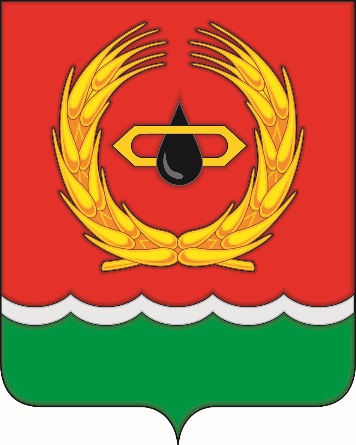 В червлёном поле с зелёной, окаймлённой серебром, выщербленной оконечностью – золотой ткацкий челнок в пояс и падающая сквозь него чёрная капля, окружённые разомкнутым венком из двух золотых головок пшеничных колосьев. Герб разработан авторской группой в составе: Николай Сергеев (г. Ульяновск), Анна Гарсиа, дизайнер общества с ограниченной ответствен-ностью «Регион-Сервис» (г. Москва).Решение Совета депутатов муниципального образования «Мелекесский район» от 20.02.2008 № 1/2 
(с изменениями, внесёнными решением Совета депутатов муниципального образования «Мелекесский район» от 30.11.2016 № 42/276)Администрация муниципального образования «Мелекесский район»